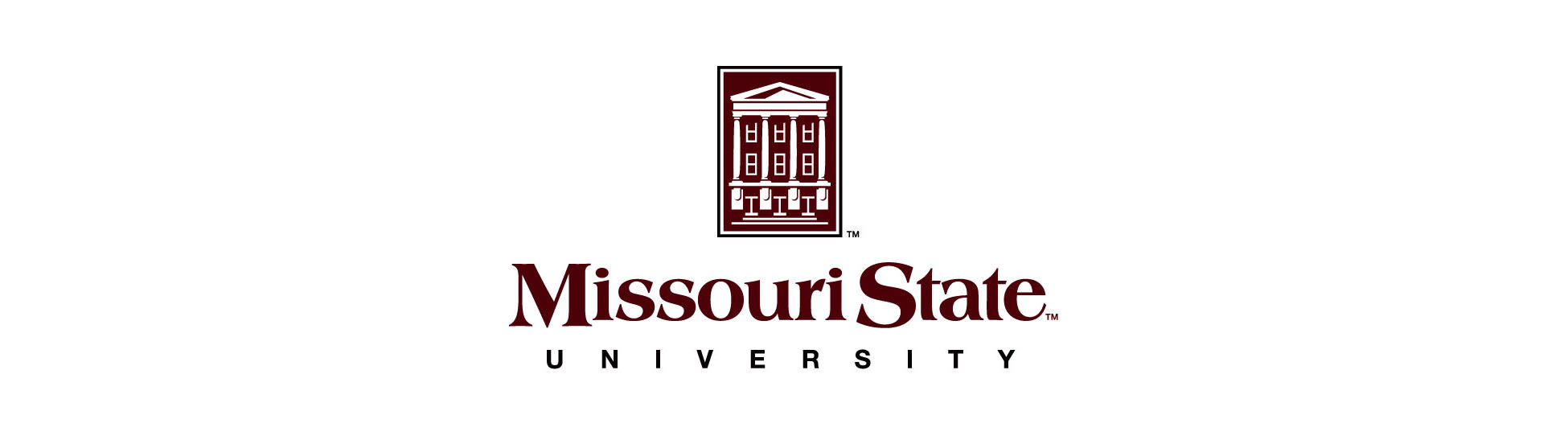 Department of Defense and Strategic StudiesInternship Application and Approval FormCompleted form is to be submitted to your academic advisor.Form is required to be typed – no handwritten forms will be accepted.Name:  Name:  M#Semester for which DSS 720 is requested:Provide the following information about the proposed internship:Provide the following information about the proposed internship:Provide the following information about the proposed internship:Provide the following information about the proposed internship:Organization:  Your duty title:Your duty description:Your goals for the internship: What do you hope to learn or to understand better from the internship? What skills do you want to hone or acquire?I certify that, to the best of my knowledge, the foregoing information is correct.I understand that:I must submit a 10-page paper that discusses:how my service as an intern and the work of the office in which I served connects to a broader understanding of defense and strategic studies (e.g., how what I did fits within U.S. defense, counterproliferation, nonproliferation, counterterrorism, arms control, and/or deterrence policies) the major performance objectives I had during the semesterthe major projects I worked on, and what I accomplishedwhy the approach I took to my task(s) was successful or, if applicable, how the approach might be modified in the future to make it even more successfulmy supervisor must agree to submit an evaluation of my work my supervisor’s evaluation will receive substantial consideration in the award of the pass/no-pass  grade for DSS 720my course grade will be awarded by the DSS 720 supervising professorsStudent’s Signature _________________________________________   Date_________________________I certify that, to the best of my knowledge, the foregoing information is correct.I understand that:I must submit a 10-page paper that discusses:how my service as an intern and the work of the office in which I served connects to a broader understanding of defense and strategic studies (e.g., how what I did fits within U.S. defense, counterproliferation, nonproliferation, counterterrorism, arms control, and/or deterrence policies) the major performance objectives I had during the semesterthe major projects I worked on, and what I accomplishedwhy the approach I took to my task(s) was successful or, if applicable, how the approach might be modified in the future to make it even more successfulmy supervisor must agree to submit an evaluation of my work my supervisor’s evaluation will receive substantial consideration in the award of the pass/no-pass  grade for DSS 720my course grade will be awarded by the DSS 720 supervising professorsStudent’s Signature _________________________________________   Date_________________________I certify that, to the best of my knowledge, the foregoing information is correct.I understand that:I must submit a 10-page paper that discusses:how my service as an intern and the work of the office in which I served connects to a broader understanding of defense and strategic studies (e.g., how what I did fits within U.S. defense, counterproliferation, nonproliferation, counterterrorism, arms control, and/or deterrence policies) the major performance objectives I had during the semesterthe major projects I worked on, and what I accomplishedwhy the approach I took to my task(s) was successful or, if applicable, how the approach might be modified in the future to make it even more successfulmy supervisor must agree to submit an evaluation of my work my supervisor’s evaluation will receive substantial consideration in the award of the pass/no-pass  grade for DSS 720my course grade will be awarded by the DSS 720 supervising professorsStudent’s Signature _________________________________________   Date_________________________I certify that, to the best of my knowledge, the foregoing information is correct.I understand that:I must submit a 10-page paper that discusses:how my service as an intern and the work of the office in which I served connects to a broader understanding of defense and strategic studies (e.g., how what I did fits within U.S. defense, counterproliferation, nonproliferation, counterterrorism, arms control, and/or deterrence policies) the major performance objectives I had during the semesterthe major projects I worked on, and what I accomplishedwhy the approach I took to my task(s) was successful or, if applicable, how the approach might be modified in the future to make it even more successfulmy supervisor must agree to submit an evaluation of my work my supervisor’s evaluation will receive substantial consideration in the award of the pass/no-pass  grade for DSS 720my course grade will be awarded by the DSS 720 supervising professorsStudent’s Signature _________________________________________   Date_________________________Internship Supervisor’s SectionInternship Supervisor’s SectionName:Telephone:Email:Email:I certify that:I am the internship supervisor of the above-named MSU studentI understand that, for the period of the academic semester listed above, the student’s internship work under my supervision will count for three semester hours of graduate creditI approve of the internship goals listed above by the student I agree to submit an appraisal (on a form to be provided by MSU) of the student’s internship performance.I certify that:I am the internship supervisor of the above-named MSU studentI understand that, for the period of the academic semester listed above, the student’s internship work under my supervision will count for three semester hours of graduate creditI approve of the internship goals listed above by the student I agree to submit an appraisal (on a form to be provided by MSU) of the student’s internship performance.Supervisor’s Signature______________________________________  Date_________________________Supervisor’s Signature______________________________________  Date_________________________DSS Approval SectionThe above-named student is approved to register for DSS 720 and to undertake the internship described above.DSS 720 InternshipInstructor Signature_________________________________________ Date_________________________